Zajęcia rewalidacyjne z DNIA 19.02.2020      KARTY PRACY GR. 6 Ćw. 1. Basiu sama lub z pomocą rodzica wytnij owady i przyklej je w odpowiednie okienka. Zwróć uwagę na kierunki strzałek – to kierunek lotu owadów. 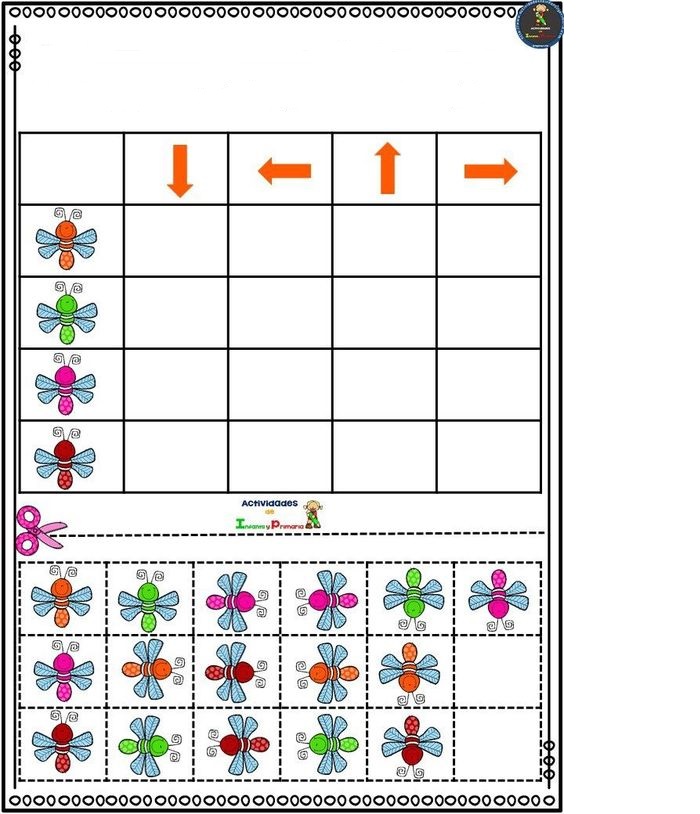 Ćw. 2. 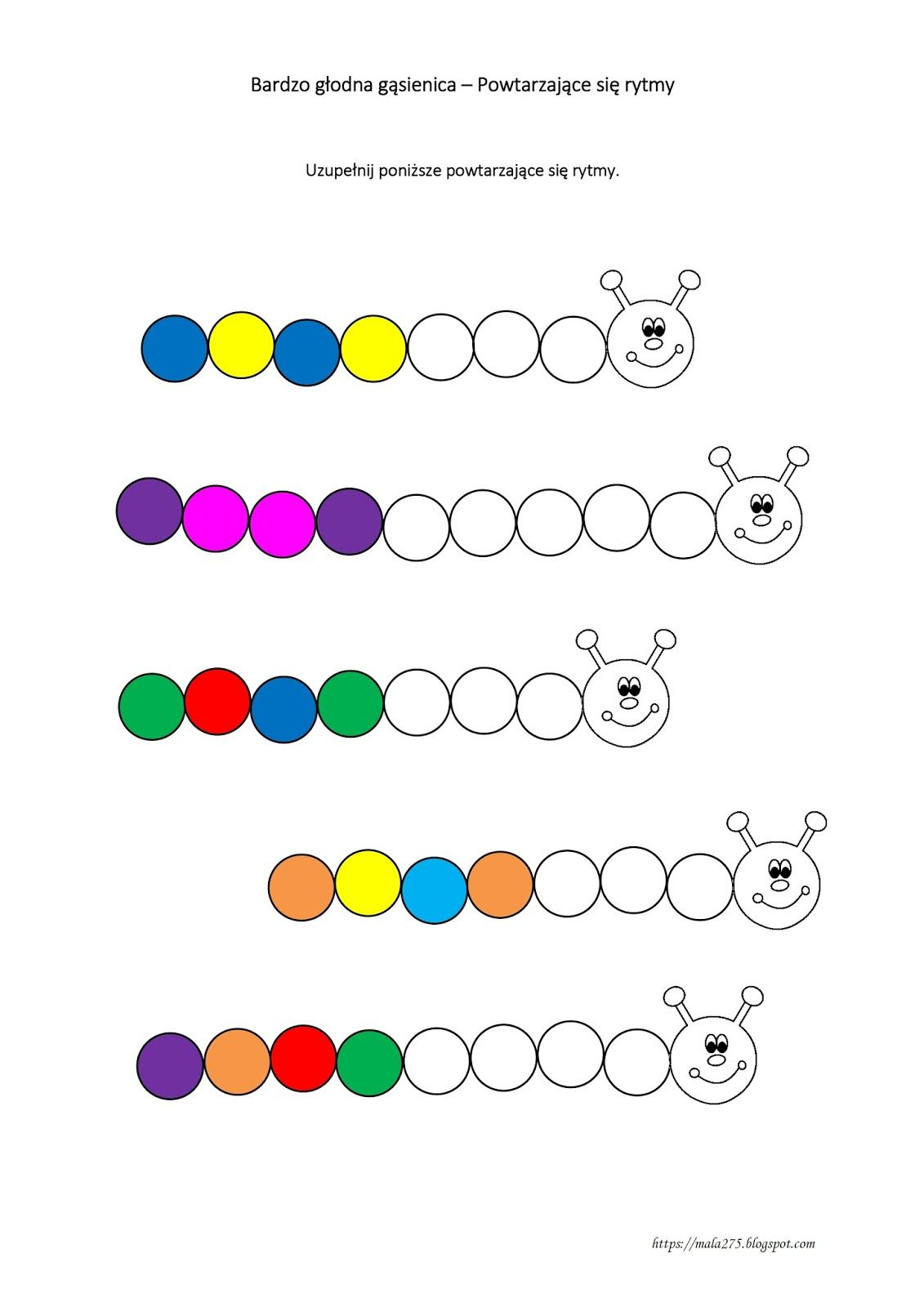 Ćw. 3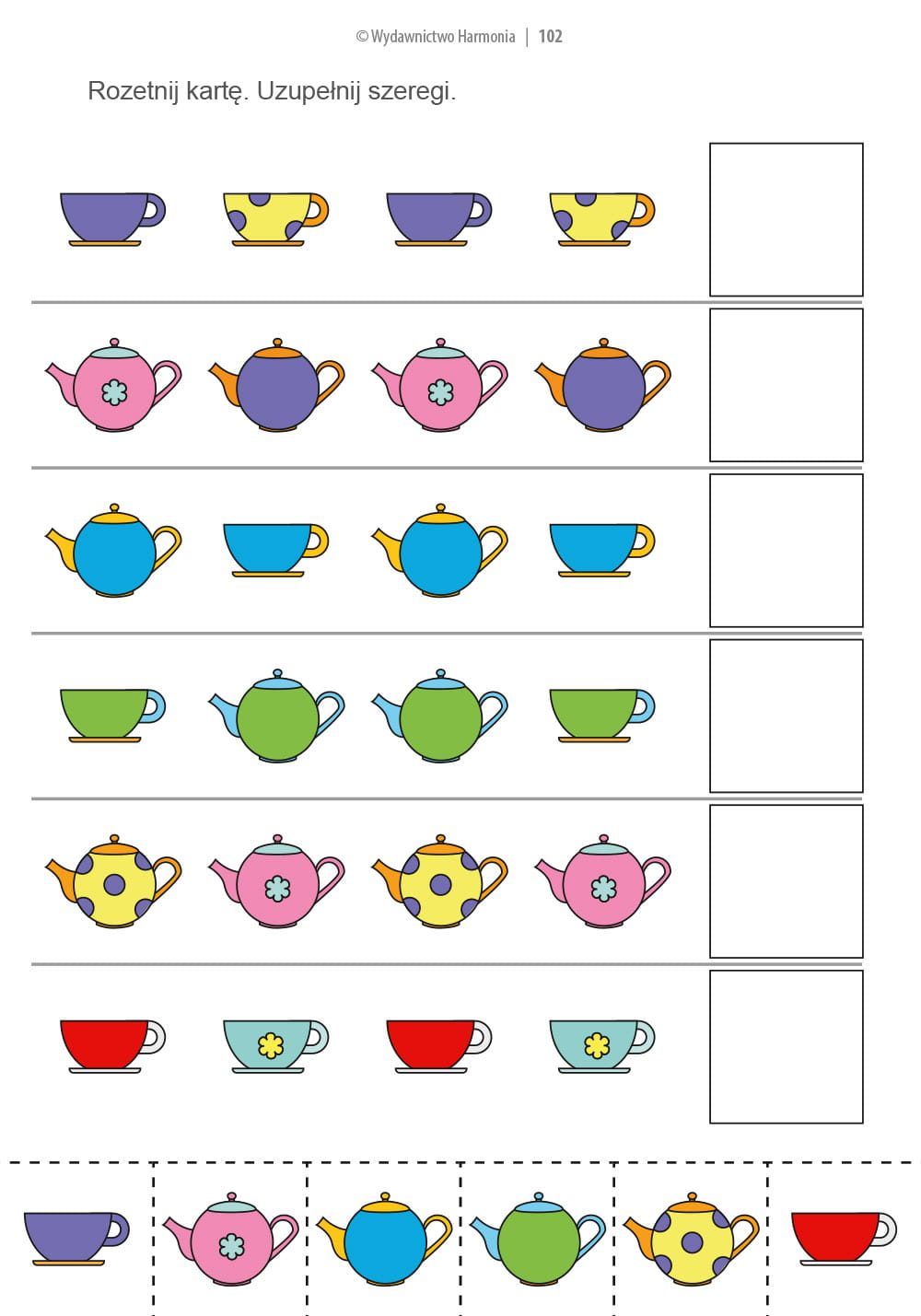 Basiu pokoloruj obrazek .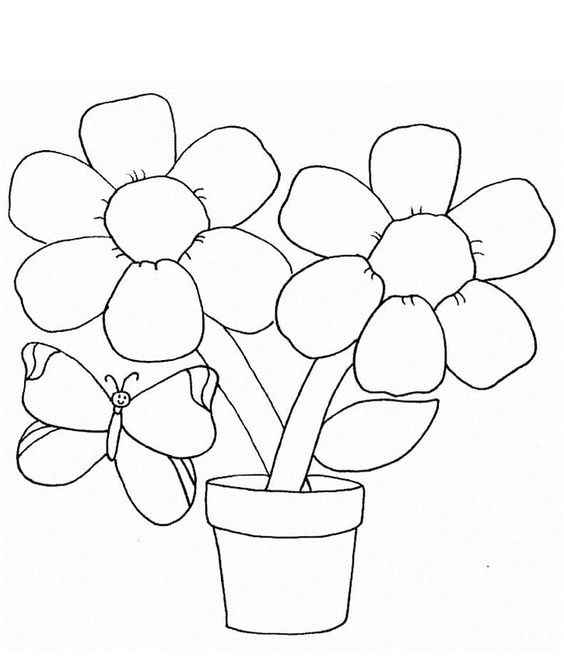 